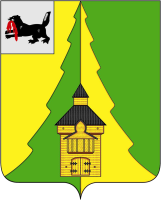 Иркутская областьНижнеилимский районКонтрольно-счетная палатаНижнеилимского муниципального района_____________________________________________________________________________________============================================================================от «23» декабря 2020 г.                                                                             г. Железногорск-Илимский Отчет № 01-07/8по результатам контрольного мероприятия«Проверка законного и результативного (эффективного и экономного) использования средств бюджета на обеспечение деятельности подведомственного учреждения администрации Видимского городского поселения – муниципального казенного учреждения культуры «Премьера» за 2019 год»Основание проведения контрольного мероприятия: План работы КСП Нижнеилимского муниципального района на 2020 год.Предмет контрольного мероприятия: нормативно-правовые акты, бухгалтерская отчетность, бюджетные сметы, первичные документы, подтверждающие поступление и расходование бюджетных средств, регистры бухгалтерского учета, договоры и муниципальные контракты муниципального казенного учреждения культуры «Премьера».Объект контрольного мероприятия: муниципальное казенное учреждение культуры «Премьера».Цель контрольного мероприятия: соблюдение требований Порядка составления, утверждения и ведения бюджетных смет; проверка законного и целевого использования бюджетных средств, выделенных подведомственному учреждению администрации Видимского ГП – муниципальному казенному учреждению культуры «Премьера».Перечень вопросов при проведении контрольного мероприятия: - соответствие учредительных документов действующему законодательству;- правильность составления бюджетных смет казенных учреждений;- анализ исполнения бюджетной сметы в части законности, эффективности и целевого использования бюджетных средств;- правильность организации и ведения бюджетного учета;- анализ использования бюджетных средств, направленных в 2019 году на оплату труда с начислениями;- анализ соответствия нормативно-правовых актов подведомственного учреждения культуры, на основании которых производится начисление и выплата средств по оплате труда действующему законодательству;- анализ дебиторской и кредиторской задолженностях по состоянию на начало и конец отчетного периода, в том числе просроченной;- иные вопросы.Проверяемый период: 2019 год.Сроки проведения контрольного мероприятия: с 21.10.2020г. по 23.12.2020г.       По результатам проверки составлен акт от 20.11.2020г. № 01-07/8а. Поступившие письменные пояснения от объекта контроля (от 30.11.2020 № 58) на акт изучены и учтены при подготовке составления настоящего отчета.Муниципальное казенное учреждение культуры «Премьера»Общие сведения       Муниципальное учреждение культуры «Премьера» (далее - МКУК «Премьера»), в дальнейшем именуемое «Учреждение», создано в соответствии с постановлением администрации Видимского городского поселения от 17.11.2010г. № 67 «О создании муниципального учреждения культуры «Информационно - досуговый центр «Премьера».       Основным правовым актом в учреждении является Устав МКУК «Премьера» (далее – Устав), утвержденный постановлением администрации Видимского городского поселения от 12.12.2011г. № 111.       Согласно Уставу муниципальное учреждение культуры «Информационно - досуговый центр «Премьера» переименовано в муниципальное казенное учреждение культуры «Премьера», Учредителем которого является администрация Видимского городского поселения (далее – Видимское ГП или Видимское МО).       Муниципальное казенное учреждение культуры «Премьера», в дальнейшем именуемое «Учреждение», является некоммерческой организацией и не преследует извлечение прибыли в качестве основной цели своей деятельности. Учреждение имеет право осуществлять предпринимательскую деятельность лишь постольку, поскольку это служит достижением целей, для которых оно создано и соответствует им.       Учреждение создано в целях удовлетворения общественных потребностей.            Предметом деятельности Учреждения является оказание культурно-просветительских услуг населению, а также услуг, сопутствующих посещению Учреждения.        Имущество, закрепленное за учреждением, находится в муниципальной собственности Видимского муниципального образования и закрепляется за Учреждением на праве оперативного управления, согласно п.4.1 гл. 4 Устава МКУК «Премьера».      Местонахождение Учреждения: 665660, Иркутская область, Нижнеилимский район, р.п.. Видим, улица Строителей, дом 3а.       Анализ Устава МКУК «Премьера» показал, что:- имеются факты, не относящиеся к деятельности данного учреждения (Например: п.2.4 ч.2 Устава «выполнение государственных, муниципальных заданий на оказание государственных, муниципальных услуг (выполнение работ) …»); - доходы Учреждения, полученные от предпринимательской деятельности, после уплаты налогов и сборов, предусмотренных законодательством о налогах сборах, в полном объеме учитываются в смете доходов и расходов Учреждения… (п.4.6 ч.4);- доходы, полученные Учреждением от предпринимательской деятельности… поступают в самостоятельное распоряжение Учреждения на отдельном балансе (п.4.16 ч.4).      КСП района обращает внимание на тот факт, что с 2011 года в Устав МКУК «Премьера» не вносились изменения согласно действующего законодательства.      При этом, ст.14 Федерального закона от 12.01.1996г. № 7-ФЗ «О некоммерческих организациях» установлено, что «изменения в устав бюджетного или казенного учреждения вносятся в порядке, установленном местной администрацией муниципального образования - в отношении муниципальных бюджетных или казенных учреждений». Однако, такой Порядок в администрации Видимского ГП отсутствует.      Ответственным за финансово-хозяйственную деятельность МКУК «Премьера» в проверяемом периоде являлась директор МКУК «Премьера» – Музыкина Ольга Юрьевна с 11.11.2011г. (распоряжение администрации Видимского ГП от 11.11.2011г. № 13).      Основным локальным актом, регламентирующим организацию и ведение бухгалтерского учета согласно п.6 Приказа Минфина России от 01.12.2010г. № 157н (ред. от 28.12.2018г.) «Об утверждении Единого плана счетов бухгалтерского учета для органов государственной власти (государственных органов), органов местного самоуправления, органов управления государственными внебюджетными фондами, государственных академий наук, государственных (муниципальных) учреждений и Инструкции по его применению» (далее – Инструкция № 157н), является Учетная политика.      Учетная политика МКУК «Премьера» утверждена приказом директора МКУК «Премьера» от 10.01.2018г. № 12-0а (далее – Учетная политика).      КСП района отмечает, что в Учетной политике МКУК «Премьера» имеются ссылки на нормативно-правовые акты, которые утратили свою силу (Приказ Минфина России от 01.07.2013г. № 65н «Об утверждении Указаний о порядке применения бюджетной классификации Российской Федерации»).       Согласно Учетной политике бухгалтерский и налоговый учет в МКУК «Премьера» в 2019 году, осуществлялся сектором Централизованной бухгалтерии поселений Финансового управления администрации Нижнеилимского муниципального района (Соглашение, заключенное с администрацией Нижнеилимского муниципального района от 20.12.2018г. № 22-2018 на 2019 год) с использованием автоматизированного программного продукта АС «Смета».        К проверке представлен приказ директора МКУК «Премьера» от 31.10.2014г. № 8-0 «О вступлении в силу Правил внутреннего трудового распорядка Муниципального казенного учреждения культуры «Премьера» в новой редакции, действующий в 2019 году.       Статьей 136 Трудового кодекса Российской Федерации (далее – ТК РФ) установлено, что «Заработная плата выплачивается не реже чем каждые полмесяца. Конкретная дата выплаты заработной платы устанавливается правилами внутреннего трудового распорядка, коллективным договором или трудовым договором не позднее 15 календарных дней со дня окончания периода, за который она начислена».       КСП района отмечает, согласно п.6.8 гл.6 Правил внутреннего трудового распорядка в МКУК «Премьера» «заработная плата выплачивается один раз в месяц», что не соответствует ст.136 ТК РФ.       В ходе проведения проверки внесены изменения в п.6.8 гл.6 Правил внутреннего трудового распорядка МКУК «Премьера» в соответствии со ст.136 ТК РФ «заработная плата выплачивается дважды в месяц 28-го числа текущего  месяца – срок выдачи заработной платы за первую половину месяца (аванс) и 13-го числа месяца, следующего за расчетным – срок выдачи заработной платы за второю половину месяца».Проверка правильности составления бюджетной сметы        Финансово-хозяйственная деятельность МКУК «Премьера» осуществляется в соответствии с бюджетной сметой. Постановлением администрации Видимского ГП от 26.12.2017г. № 305 утвержден Порядок составления, утверждения и ведения бюджетных смет казенных учреждений и смет органов местного самоуправления МО «Видимское городское поселение».        Бюджетная смета на 2019 год и на плановый период 2020 и 2021 годов МКУК «Премьера» от 21.12.2018г. согласована главой Видимского ГП и утверждена директором МКУК «Премьера» в общем объеме 4 101,4 тыс. рублей, в том числе на выплату заработной платы с начислениями в сумме 3 539,4 тыс. рублей.        В течение года в показатели бюджетной сметы на 2019 год и на плановый период 2020 и 2021 годов МКУК «Премьера» были внесены изменения, в результате по состоянию на 31.12.2019г. объем бюджетных назначений составил в сумме 5 671,2 тыс. рублей, в том числе на выплату заработной платы с начислениями в сумме 4 354,4 тыс. рублей.       При проведении внешней проверки по исполнению бюджета Видимского МО за 2019 год, КСП района было установлено следующее.       Проверка правильности составления, утверждения и исполнения бюджетных смет на 2019 год и на плановый период 2020 и 2021 годов МКУК «Премьера» показала следующее: - показатели бюджетных смет на 2019 год и на плановый период 2020 и 2021 годов МКУК «Премьера» соответствуют доведенным объемам лимитов бюджетных обязательств;- бюджетные сметы на 2019 год и на плановый период 2020 и 2021 годов МКУК «Премьера» составлены, в разрезе кодов классификации расходов бюджета с детализацией до кодов статей (подстатей) классификации операций сектора государственного управления, в рублях с точностью до двух знаков после запятой;- формы бюджетных смет на 2019 год и на плановый период 2020 и 2021 годов МКУК «Премьера» соответствует Приложению № 1 к Общим требованиям к порядку составления, утверждения и ведения бюджетных смет казенных учреждений, утвержденным Приказом Минфина России от 14.02.2018г. № 26н «Об общих требованиях к порядку составления, утверждения и ведения бюджетных смет казенных учреждений»;- согласно бюджетной смете на 2019 год и на плановый период 2020 и 2021 годов МКУК «Премьера» главным распорядителем средств является глава Видимского ГП. В соответствии с ф. 0503161 главным распорядителем бюджетных средств для получателей средств бюджета Видимского МО (МКУК «Премьера») является администрация Видимского ГП.        Однако, бюджетные сметы на 2019 год и на плановый период 2020 и 2021 годов МКУК «Премьера» в части «распорядитель бюджетных средств», «главный распорядитель бюджетных средств» так и не приведены в соответствие.Проверка правильности начисления и выплаты заработной платы        Штатное расписание на 2019 год МКУК «Премьера» от 01.01.2019г. утверждено с годовым фондом в сумме 4 454,7 тыс. рублей (с учетом стимулирующей надбавки и премиального фонда) и штатной численностью в количестве 8,25 штатных единиц.         В течение проверяемого периода 2019 года в штатное расписание от 01.01.2019г. изменения не вносились.        Анализ штатного расписания МКУК «Премьера» от 01.01.2019г. показал, что в штатном расписании годовой фонд оплаты труда занижен на общую сумму 180,5 тыс. рублей. Занижение годового фонда связано с неверным исчислением суммы годового фонда оплаты труда по должности «уборщик служебных помещений» (38,3 тыс. рублей), а также исчислением суммы премиального фонда в размере 5% (142,2 тыс. рублей), согласно п.п.4.1,4.2 ч.4 Положения о порядке премирования работников МКУК «Премьера» «премиальный фонд МКУК «Премьера» формируется из средств ФОТ на выплату должностных окладов, стимулирующих и компенсационных выплат, предусмотренных Положением об оплате труда МКУК «Премьера» в размере 5%».          По расчетам КСП района годовой фонд на 2019 год МКУК «Премьера» должен составить в сумме 4 635,2 тыс. рублей (с учетом стимулирующей надбавки и премиального фонда).          Фактическое начисление фонда оплаты труда по МКУК «Премьера» за 2019 год составило в сумме 3 005,8 тыс. рублей, что не превышает фонд, утвержденный в штатном расписании от 01.01.2019г. в сумме 4 454,7 тыс. рублей.        Оплата труда работников МКУК «Премьера» является основной расходной статьей деятельности учреждения.         Решением Думы Видимского ГП от 30.01.2018г. № 81 утверждено Положение об оплате труда работников муниципального казенного учреждения культуры «Премьера», находящегося в ведении МО «Видимское ГП» (далее – Положение об оплате труда МКУК «Премьера»).         Согласно ст. 144 ТК РФ в муниципальных учреждениях системы оплаты труда устанавливаются коллективными договорами, соглашениями, локальными нормативными актами в соответствии с трудовым законодательством и иными нормативными правовыми актами органов местного самоуправления.           Однако, как было установлено директор МКУК «Премьера» приказом от 01.02.2018г. № 12-0б утвердила Положение об оплате труда работников Муниципального казенного учреждения культуры «Премьера», но в течении 2019 года при установлении и начислении оплаты труда работникам МКУК «Премьера» руководствовалась Решением Думы Видимского ГП от 30.01.2018г. № 81 «Об утверждении Положения об оплате труда работников муниципального казенного учреждения культуры «Премьера», находящегося в ведении МО «Видимское ГП», в виду отсутствия Положения об оплате труда работников муниципального казенного учреждения культуры «Премьера», утвержденного приказом от 01.02.2018г. № 12-0б, что нарушает требования норм статьи 144 ТК РФ.           Согласно п.3.4 ч.3 Положения об оплате труда МКУК «Премьера» определено, что размер выплат стимулирующего характера определяется, как в процентном отношении к должностному окладу работников, так и в абсолютных размерах.         При этом, Приложением № 3 к Положению об оплате труда МКУК «Премьера» утверждено Положение о выплатах стимулирующего характера работникам муниципального казенного учреждения культуры МКУК «Премьера» (далее – Положение о выплатах стимулирующего характера).          Пунктом 2.2 ч.2 Положения о выплатах стимулирующего характера установлено, что каждому критерию присваивается определенное максимальное количество баллов.          Перечень критериев, показателей оценки эффективности деятельности работников МКУК «Премьера», являющихся основаниями для начисления выплат стимулирующего характера утверждены Приложением № 1 к Положению о выплатах стимулирующего характера, где также установлено и количество баллов по каждому показателю.         В связи с этим, КСП района отмечает, что отсутствует единый поход к порядку определения размера и выплат стимулирующего характера работникам МКУК «Премьера».         КСП района обращает внимание, что согласно п.2.5 ч.2 Положения о выплатах стимулирующего характера «распределение выплат стимулирующего характера осуществляется по итогам каждого месяца». Однако, как установлено в ходе проверки, директором МКУК «Премьера» издаются приказы о выплате стимулирующей надбавки в конце месяца, за который определяются данные показатели.          Начисление и выплата заработной платы производилась в проверяемом периоде в соответствии с окладами, компенсационными и стимулирующими выплатами, установленными Положением об оплате труда МКУК «Премьера», штатным расписанием (замещением), приказами и табелями учета рабочего времени.         КСП района обращает внимание, что в табелях учета рабочего времени работников МКУК «Премьера» проставлены часы учета рабочего времени не только по дням явки, обозначенной буквой «Я», но и в выходные дни «В», в дни без содержания «ДО», учебный отпуск «У» и т.д.          Согласно пояснению от 30.11.2020г. № 58 на Акт проверки КСП района от 20.11.2020г. № 01-07/8а, табеля учета рабочего времени были приведены в соответствии с формой ОКУД 0504421 (Приказ Минфина России от 30.03.2015 № 52н «Об утверждении форм первичных учетных документов и регистров бухгалтерского учета, применяемых органами государственной власти (государственными органами), органами местного самоуправления, органами управления государственными внебюджетными фондами, государственными (муниципальными) учреждениями, и Методических указаний по их применению»).         При выборочной проверке правильности начисления оплаты труда за 2019 год установлено следующее: -  в соответствии с п.6.3 ч. 6 Положения об оплате труда МКУК «Премьера» могут устанавливаться следующие стимулирующие надбавки – за производственные достижения, за сложность и напряженность. Размеры указанных надбавок определяются в пределах фонда заработной платы учреждения культуры и максимальным размером не ограничены.         Согласно приказам директора МКУК «Премьера» размер выплаты стимулирующей надбавки иных работников варьируется от 132% до 200%.          По мнению КСП района в пункте 6.3 части 6 Положения об оплате труда МКУК «Премьера» прослеживаются антикоррупциогенные факторы, создающие неопределенность оснований принятия решений и необоснованного установления процентов.         При этом, КСП района отмечает, что в МКУК «Премьера» отсутствует Положение о выплатах стимулирующего характера иным работникам МКУК «Премьера», в котором необходимо предусмотреть перечень критериев и размеры выплат стимулирующей части фонда оплаты труда для иных работников МКУК «Премьера».         В таблице № 1 приведены размер и сумма выплат стимулирующей надбавки за сложность и напряженность иных работников за 2019 год:         Исходя из таблицы в отсутствии локального акта (Положения о выплатах стимулирующего характера иным работникам МКУК «Премьера») произведены начисления стимулирующих надбавок (надбавок из надтарифного фонда) с учетом районного коэффициента и северной надбавки на общую сумму 212,9 тыс. рублей;- согласно приказам директора МКУК «Премьера» специалистам выплачивалась стимулирующая надбавка от оклада в процентном соотношении от 51% до 200% за инициативность и творческий подход к работе.          Однако, как было установлено ранее в МКУК «Премьера» утверждено Положение о выплатах стимулирующего характера (Приложение 3 к Положению об оплате труда работников МКУК «Премьера»), в котором размер выплаты стимулирующего характера определен в баллах.         В связи с этим, сумма неправомерно начисленной стимулирующей надбавки с учетом районного коэффициента и северной надбавки специалистам МКУК «Премьера» составил 281,5 тыс. рублей;- культорганизатору МКУК «Премьера» Черных И.В. приказом от 28.03.2019г. № 23 установлена надбавка за стаж в размере 3,5%. Исходя из Протокола № 27 по установлению права на получение надбавки к окладу за стаж работы в учреждениях культуры, Черных И.В. установлен стаж 7 лет 6 месяцев. Однако, согласно периодам работы, указанным в Протоколе № 27 стаж, составляет 8 лет 2 месяца (с 12.01.2011г. по 09.01.2013г, с 10.01.2013г. по 28.03.2019г.), что составит надбавку за стаж в размере 4% (8 лет*на 0,5% за каждый год (Схема № 1 к Приложению 4 Положения об оплате труда работников МКУК «Премьера»). Сумма невыплаченной надбавки за стаж за период с 01.04.2019г. по 31.12.2019г. составила с учетом районного коэффициента и северной надбавки 560,2 рублей.         В ходе проверки культорганизатору МКУК «Премьера» Черных И.В. был установлен стаж согласно периодам работы с 12.01.2011г. по 09.01.2013г, с 10.01.2013г. по 28.03.2019г. (8 лет 2 месяца) и произведен перерасчет надбавки за стаж за период с 01.04.2019г. по 31.12.2019г. с учетом районного коэффициента и северной надбавки в сумме 560,2 рублей (приказ директора МКУК «Премьера» от 25.11.2020г. № 52);- по приказу о поощрении работника от 25.12.2019г. № 86 Черных И.В., культорганизатору установлена премия в размере 6 000,0 рублей.          При этом, Положением о порядке премирования работников МКУК «Премьера» установлено следующее:- п.1.3 ч.1 «премия выплачивается в процентах от должностного оклада работника»;- п.3.3 ч.3 «премия выплачивается в размере до 100% от должностного оклада, пропорционально отработанному времени».          Как определено, Положением об оплате труда МКУК «Премьера», должностной оклад культорганизатора составляет в размере 5 928 рублей. В связи с этим, КСП района отмечает, что установленная премия культорганизатору Черных И.В. не может быть больше 100% или должностного оклада в размере 5 928 рублей. Разница составила 72,0 рубля;- не соответствие п.1.3 ч.1 Положением о порядке премирования работников МКУК «Премьера» «премия выплачивается в процентах от должностного оклада работника» установлено и в приказе о поощрении работника от 25.12.2019г. № 85 Малоросияновой О.В., культорганизатору премия в размере 3 000,0 рублей.          В ходе проверки ежегодных оплачиваемых отпусков было выявлено следующее.          Исходя из положений ст.ст. 114,122 ТК РФ работникам предоставляются ежегодные оплачиваемые отпуска.          Очередность предоставления оплачиваемых отпусков определяется ежегодно в соответствии с графиком отпусков, утверждаемым работодателем с учетом мнения выборного органа первичной профсоюзной организации не позднее чем за две недели до наступления календарного года в порядке, установленном ст.372 ТК РФ для принятия локальных нормативных актов (ст.123 ТК РФ).          График отпусков - обязательный локальный нормативный акт, что следует из ч.1, 2 ст.8, ч.1, 2 ст.123 ТК РФ, который должен быть утвержден не позднее 17 декабря соответствующего года, предшествующего году предоставления отпусков.          КСП района отмечает, что График отпусков на 2019 год утвержден директором МКУК «Премьера» от 25.02.2019г. № б/н, с нарушением допустимого срока.          Согласно штатному расписанию на 2019 год, действующему в проверяемом периоде, в штате Учреждения предусмотрена должность заведующего библиотекой (1 шт.ед.). Как установлено проверкой (штатные замещения, должностные инструкции, табеля учета рабочего времени в проверяемом периоде), должность заведующего библиотекой была замещена директором МКУК «Премьера» Музыкиной О.Ю. на 0,5 ставки с 01.01.2019г. по 01.02.2019г. (приказ № 5 от 31.01.2019г. о прекращении трудового договора с работником). Работа в проверяемом Учреждении для данного работника являлась работой по внутреннему совместительству.          Статьей 60.2 ТК РФ определено, что для исполнения обязанностей временно отсутствующего работника без освобождения от работы, определенной трудовым договором, работнику может быть поручена дополнительная работа как по другой, так и по такой же профессии (должности). Дополнительная работа в порядке совмещения должностей поручается руководителю лицом, уполномоченным на изменение условий его трудового договора в соответствии с уставом организации (в том числе и руководителем организации).          Вместе с тем, КСП района отмечает, что согласно ст. 276 ТК РФ Руководитель организации может работать по совместительству у другого работодателя только с разрешения уполномоченного органа юридического лица либо собственника имущества организации, либо уполномоченного собственником лица (органа). Руководитель организации не может входить в состав органов, осуществляющих функции надзора и контроля в данной организации. Необходимо так же отметить, что в отношении внутреннего совместительства или совмещения, так как решение должен принимать сам директор в отношении себя или заместителя директора по оказанию данной услуги учреждению, то данные действия подпадают под действие статьи 27 (Конфликт интересов) Федерального закона от 12.01.1996г. № 7-ФЗ «О некоммерческих организациях».          В целях сохранения достигнутого уровня соотношения средней заработной платы работников учреждений культуры, предусмотренного Указом Президента РФ от 07.05.2012г. № 597 «О мероприятиях по реализации государственной социальной политики» , к среднемесячному доходу от трудовой деятельности, распоряжением Министерства культуры и архивов Иркутской области от 24.12.2018г. № 330-мр на 2019 год утвержден прогноз заработной платы работников учреждений культуры в Нижнеилимском районе в размере 44 997,2 рублей.          Согласно «Сведениям об обеспечении доведения заработной платы педагогических работников муниципальных учреждений дополнительного образования детей и работников муниципальных учреждений культуры до уровня заработной платы…» средняя заработная плата по работникам МКУК «Премьера» за 2019 год доведена до средней заработной платы в сумме 44 997,2 рублей в соответствии с распоряжением Министерства культуры и архивов Иркутской области от 24.12.2018г. № 330-мр.          В КСП района был представлен План культурно-досуговых мероприятий МКУК «Премьера» на 2019 год, где указаны, какие мероприятия будут проведены для поселения.           Сумма от оказания платных услуг за 2019 год в МКУК «Премьера» в доход бюджета МО «Видимское ГП» составило 18,3 тыс. рублей.Проверка банковских операций          Проверка правильности ведения банковских операций проведена выборочным методом за 2019 год.                  В соответствии с Приказом Минфина России от 30.03.2015г. № 52н (ред. от 17.11.2017) «Об утверждении форм первичных учетных документов и регистров бухгалтерского учета, применяемых органами государственной власти (государственными органами), органами местного самоуправления, органами управления государственными внебюджетными фондами, государственными (муниципальными) учреждениями, и Методических указаний по их применению») записи в Журнал операций с безналичными денежными средствами производятся на основании первичных (сводных) учетных документов, прилагаемых к ежедневным выпискам по счету (лицевому счету) (далее - Приказ Минфина России от 30.03.2015г. № 52н).          В ходе проверки установлено, что журналы операций своевременно подписываются, а банковские операции, отраженные в представленных банковских выписках, подтверждены первичными учетными документами, приложенными к выпискам, что соответствует требованиям норм Приказа Минфина России от 30.03.2015г. № 52н. Расчеты с подотчетными лицами          Учет расчетов с подотчетными лицами ведется на счете 0.208.00.000 «Расчеты с подотчетными лицами по прочим выплатам» в журнале операции расчетов с подотчетными лицами № 3.            Согласно данным журнала операций № 3 «Расчеты с подотчетными лицами» в 2019 году работники МКУК «Премьера» не использовали право на оплату один раз в два года за счет средств работодателя стоимости проезда и провоза багажа к месту использования отпуска и обратно.            В соответствии ст. 325 ТК РФ, лица, работающие в организациях, расположенных в районах Крайнего Севера и приравненных к ним местностях, имеют право на оплату один раз в два года за счет средств работодателя стоимости проезда и провоза багажа к месту использования отпуска и обратно. Работодатель оплачивает работнику и неработающим членам его семьи стоимость проезда и провоза багажа к месту использования отпуска и обратно. А также ст. 325 ТК РФ установлено, что «Размер, условия и порядок компенсации расходов на оплату стоимости проезда и провоза багажа к месту использования отпуска и обратно для лиц, работающих, в органах местного самоуправления, муниципальных учреждениях, устанавливаются нормативными правовыми актами органов местного самоуправления. В нарушение требований норм ст. 325 ТК РФ в муниципальном образовании Видимского ГП отсутствует утвержденный нормативный правовой акт регламентирующий размер, условия и порядок компенсации расходов на оплату стоимости проезда и провоза багажа к месту использования отпуска и обратно для лиц, работающих в МКУК «Премьера».          При этом, приказом директора МКУК «Премьера» от 29.12.2018г. № 32-0 утверждено Положение об оплате работникам муниципального казенного учреждения культуры «Премьера» и их детям расходов на проезд к месту проведения отпуска и обратно.          По мнению КСП района принятие данного нормативного правового акта находится за пределами компетенции директора МКУК «Премьера»  и нарушает компетенцию органов местного самоуправления (и их должностных лиц) при принятии нормативных правовых актов, что является коррупциогенным фактором.          Согласно ст.168 ТК РФ «Порядок и размеры возмещения расходов, связанных со служебными командировками, работникам, заключившим трудовой договор о работе в государственных органах субъектов Российской Федерации, работникам территориальных фондов обязательного медицинского страхования или государственных учреждений субъектов Российской Федерации, лицам, работающим в органах местного самоуправления, работникам муниципальных учреждений определяются соответственно нормативными правовыми актами органов государственной власти субъектов Российской Федерации, нормативными правовыми актами органов местного самоуправления».         В нарушение требований норм ст. 168 ТК РФ в муниципальном образовании Видимского ГП отсутствует утвержденный нормативный правовой акт регламентирующий Порядок и размеры возмещения расходов, связанных со служебными командировками для лиц, работающих в МКУК «Премьера».          В ходе проверки администрацией Видимского ГП были представлены следующие нормативно-правовые акты:- Решение Думы Видимского ГП от 27.11.2020г. № 184 «Об утверждении Положения о гарантиях и компенсациях для лиц, проживающих в местности, приравненной к районам Крайнего Севера и работающих в муниципальных учреждениях, финансируемых из бюджета Видимского муниципального образования»;- постановление администрации Видимского ГП от 20.11.2020г. № 206 «Об утверждении Положения о порядке направления в служебные командировки работников муниципальных учреждений, финансируемых из бюджета Видимского муниципального образования».           При этом, КСП района отмечает, что данные нормативно-правовые акты распространяют свое действие на правоотношения, возникшие только с 01.01.2021 года.Учет нефинансовых активов учреждения        Проверкой полноты и правильности оприходования и списания основных средств и материальных запасов за 2019 год установлено, что учет основных средств и материальных ценностей ведется в оборотных ведомостях. Так по состоянию на 31.12.2019г. на балансе МКУК «Премьера» числится имущество на общую сумму 7 247,6 тыс. рублей.        Согласно приказу о проведении инвентаризации материальных ценностей от 27.11.2019г. № 20-0 в составе комиссии по инвентаризации и передаче материальных ценностей и по списанию имущества в МКУК «Премьера» проведена инвентаризация фактического наличия имущества.       По представленным документам - оборотно-сальдовым ведомостям по счетам 101.00 «Основные средства», 105.00 «Материальные запасы», забалансовым счетам 01 «Имущество, полученное в пользование», 21 «Основные средства в эксплуатации» за период с 01.01.2019г. по 31.12.2019г. и инвентаризационных описей от 27.12.2019г. расхождений по имеющемуся имуществу в МКУК «Премьера» не выявлено.         Согласно договору безвозмездного пользования от 07.11.2018г. № 1 администрацией Видимского ГП передано МКУК «Премьера» в безвозмездное пользование следующее муниципальное имущество (акт приема-передачи от 07.11.2018г. № 1):- нежилые помещения, расположенные в здании, клуб-библиотека, общей площадью 440 кв.м., адрес (нахождение) объекта: Иркутская область, Нижнеилимский район, р.п. Видим, ул. Строительная, дом 3а;-  нежилое помещение, общей площадью 98,2 кв.м., адрес (нахождение) объекта: Иркутская область, Нижнеилимский район, п. Каймоновский, ул. Школьная, дом 8;- нежилое помещение, общей площадью 50,8 кв.м., адрес (нахождение) объекта: Иркутская область, Нижнеилимский район, п. Чистополянский, ул. Гагарина, дом 24а, пом.1.        При этом, в представленной в ходе проверки оборотно-сальдовой ведомости по забалансовому счету 01 «Имущество, полученное в пользование» за 2019 год, принято к учету на баланс только два объекта: - нежилые помещения, расположенные в здании, клуб-библиотека, общей площадью 440 кв.м., адрес (нахождение) объекта: Иркутская область, Нижнеилимский район, р.п. Видим, ул. Строительная, дом 3а;-  нежилое помещение, общей площадью 98,2 кв.м., адрес (нахождение) объекта: Иркутская область, Нижнеилимский район, п. Каймоновский, ул. Школьная, дом 8.          В ходе проверки к Акту КСП района от 20.11.2020г. № 01-07/8а была представлена справка с Отдела надзорной деятельности и профилактической работы по Усть-Кутскому и Нижнеилимскому районам от 01.02.2019г. о том, что в результате пожара огнем полностью уничтожено нежилое помещение, общей площадью 50,8 кв.м., адрес (нахождение) объекта: Иркутская область, Нижнеилимский район, п. Чистополянский, ул. Гагарина, дом 24а, пом.1.          При этом, директором МКУК «Премьера» представлен договор безвозмездного пользования № 2 от 06.05.2019г., которым МКУК «Премьера» передано нежилое помещение, общей площадью 204,3 кв.м., адрес (нахождение) объекта: Иркутская область, Нижнеилимский район, п. Чистополянский, ул. Ленина, дом 25 в безвозмездное пользование взамен сгоревшего нежилого помещения.        Как было установлено ранее, имущество, закрепленное за учреждением, находится в муниципальной собственности Видимского муниципального образования и закрепляется за Учреждением на праве оперативного управления, согласно п.4.1 гл. 4 Устава МКУК «Премьера».       В связи с чем, КСП района отмечает, что согласно п.4.1 гл.4 Устава, ст.ст.215,296 Гражданского кодекса Российской Федерации (далее – ГК РФ) не возможна передача имущества подведомственному казенному учреждению МКУК «Премьера» в безвозмездное пользование.        КСП района отмечает, что в ходе контрольного мероприятия постановлением администрации Видимского ГП от 26.11.2020г. № 209 расторгнут договор безвозмездного пользования, заключенный с МКУК «Премьера» по передаче нежилого имущества в безвозмездное пользование.      Взамен данного договора постановлением администрации Видимского ГП от 27.11.2020г. № 210 за МКУК «Премьера» закрепили на праве оперативного управления следующее муниципальное имущество:- нежилые помещения, расположенные в здании, клуб-библиотека, общей площадью 440 кв.м., адрес (нахождение) объекта: Иркутская область, Нижнеилимский район, р.п. Видим, ул. Строительная, дом 3а;-  нежилое помещение, общей площадью 98,2 кв.м., адрес (нахождение) объекта: Иркутская область, Нижнеилимский район, п. Каймоновский, ул. Школьная, дом 8;- нежилое помещение, общей площадью 204,3 кв.м., адрес (нахождение) объекта: Иркутская область, Нижнеилимский район, п. Чистополянский, ул. Ленина, дом 25.Проверка состояния расчетов с поставщиками, планирования и размещениязакупок товаров, работ и услуг        Аналитический учет расчетов с поставщиками за поставленные материальные ценности и оказанные услуги, с подрядчиками за выполненные работы ведется на субсчетах счета 0.302.00.000 «Расчеты по принятым обязательствам» в Журнале операций по расчетам с поставщиками и подрядчиками № 4.       В ходе контрольного мероприятия были представлены оборотные ведомости по счету 0.302.00.000. Согласно оборотным ведомостям по состоянию на 01.01.2019г. числилась дебиторская задолженность в сумме 66,1 тыс. рублей, на 31.12.2019г. числилась кредиторская задолженность в сумме 90,2 тыс. рублей.        Для осуществления закупок для нужд МКУК «Премьера» согласно ч. 2 ст. 38 Федерального закона от 05.04.2013г. № 44-ФЗ «О контрактной системе в сфере закупок товаров, работ, услуг для обеспечения государственных и муниципальных нужд» (далее – Федеральный закон № 44-ФЗ), приказом директора МКУК «Премьера» от 26.06.2014г. № 5-0 контрактным управляющим назначена Музыкина О.Ю., директор МКУК «Премьера».     Следует отметить, что на официальном сайте РФ http://www.zakupki.gov.ru МКУК «Премьера» размещены план закупок и план-график закупок на 2019 год, согласно требованиям следующих законодательных актов:- статьям 17, 21 Федерального закона № 44-ФЗ; - Постановления Правительства РФ от 21.11.2013г. № 1043 (ред. от 16.08.2018, от 21.12.2018) «О требованиях к формированию, утверждению и ведению планов закупок товаров, работ, услуг для обеспечения нужд субъекта Российской Федерации и муниципальных нужд, а также требованиях к форме планов закупок товаров, работ, услуг»; - Постановления Правительства РФ от 05.06.2015г. № 554 (ред. от 16.08.2018г.) «О требованиях к формированию, утверждению и ведению плана-графика закупок товаров, работ, услуг для обеспечения нужд субъекта Российской Федерации и муниципальных нужд, а также о требованиях к форме плана-графика закупок товаров, работ, услуг» (далее - Постановление Правительства РФ от 05.06.2015г. № 554)      КСП района отмечает, что МКУК «Премьера» соблюдены сроки размещения плана закупок, плана-графика закупок на официальном сайте. Первый план-график закупок и план закупок на официальном сайте на 2019 год размещены 22.01.2019г. Объем закупок на 2019 год (с учетом изменений) отраженный в плане-графике закупок и плане закупок для обеспечения муниципальных нужд на 2019 год в сумме 1 309,1 тыс. рублей соответствует объему закупок, предусмотренному в бюджетной смете на 2019 год и плановый период 2020 и 2021 годов.      За 2019 год МКУК «Премьера» конкурентные процедуры не проводились. Все закупки осуществлены у единственного поставщика (подрядчика, исполнителя):- в соответствии с п.4 ч.1 ст.93 Федерального Закона № 44-ФЗ (договора на сумму, не превышающую 300 тысяч рублей). Согласно п. 4 ч. 1 ст. 93 Федерального закона № 44-ФЗ закупка у единственного поставщика (подрядчика, исполнителя) может осуществляться заказчиком в случае осуществления закупки товара, работы или услуги на сумму, не превышающую трехсот тысяч рублей. При этом годовой объем закупок, которые заказчик вправе осуществить на основании данного пункта, не должен превышать два миллиона рублей или не должен превышать пять процентов совокупного годового объема закупок заказчика и не должен составлять более чем пятьдесят миллионов рублей;- в соответствии с п.5 ч.1 ст.93 Федерального Закона № 44-ФЗ осуществление закупки товара, работы или услуги государственным, или муниципальным учреждением культуры, уставными целями деятельности которого являются сохранение, использование и популяризация объектов культурного наследия… на сумму, не превышающую шестисот тысяч рублей. При этом годовой объем закупок, которые заказчик вправе осуществить на основании настоящего пункта, не должен превышать пять миллионов рублей или не должен превышать пятьдесят процентов совокупного годового объема закупок заказчика и не должен составлять более чем тридцать миллионов рублей.      Объем закупок, осуществленный МКУК «Премьера» на основании п. 4,5 ч. 1 ст. 93 Федерального закона № 44-ФЗ в 2019 году составил 1 309,1 тыс. рублей. По представленным в ходе проверки материалам, установлено, что по п.4,5 ч.1 ст.93 Федерального закона № 44-ФЗ МКУК «Премьера» в 2019 году заключено: 3 муниципальных контракта (ООО «Иркутскэнергосбыт) и 10 договоров.      Анализ муниципальных контрактов заключенных МКУК «Премьера» с ООО «Иркутскэнергосбыт» за 2019 год показал, что согласно приложениям к муниципальным контрактам (Паспорт электроустановки Потребителя) расчет за потребленную электроэнергию производится исходя из электроустановок установленных на четырех объектах расположенных: - Иркутская область, Нижнеилимский район, р.п. Видим, ул. Строительная, дом 3а;-  Иркутская область, Нижнеилимский район, п. Каймоновский, ул. Школьная, дом 8;-  Иркутская область, Нижнеилимский район, п. Чистополянский, ул. Ленина, дом 1А;-  Иркутская область, Нижнеилимский район, п. Чистополянский, ул. Ленина, дом 25.      Вместе с тем, как было установлено ранее на балансе МКУК «Премьера» числится только два объекта, переданных в безвозмездное пользование и расположенных:- Иркутская область, Нижнеилимский район, р.п. Видим, ул. Строительная, дом 3а;-  Иркутская область, Нижнеилимский район, п. Каймоновский, ул. Школьная, дом 8.      В соответствии с Постановлением Правительства РФ от 17.03.2015г. № 238 (ред. от 25.06.2019) «О порядке подготовки отчета об объеме закупок у субъектов малого предпринимательства и социально ориентированных некоммерческих организаций, его размещения в единой информационной системе и внесении изменения в Положение о Межведомственной комиссии по отбору инвестиционных проектов, российских кредитных организаций и международных финансовых организаций для участия в Программе поддержки инвестиционных проектов, реализуемых на территории Российской Федерации на основе проектного финансирования» МКУК «Премьера» размещен на официальном сайте РФ http://www.zakupki.gov.ru «Отчет об объеме закупок у субъектов малого предпринимательства, социально ориентированных некоммерческих организаций» за 2019 год  от 18.03.2020 года.  Выводы:1. В ходе проведения контрольного мероприятия установлено, что Учетная политика МКУК «Премьера» не соответствует положениям действующего законодательства, в связи с чем, КСП района рекомендует своевременно корректировать Учетную политику при изменении законодательства Российской Федерации или иных нормативных правовых актов по бухгалтерскому учету.2. В ходе проверки установлено о занижении годового фонда оплаты труда на общую сумму 180,5 тыс. рублей в штатном расписании от 01.01.2019 года.3. В нарушение ст.144 ТК РФ в МКУК «Премьера» отсутствует Положение об оплате труда работников муниципального казенного учреждения культуры «Премьера».4. В ходе проверки было выявлено, что в МКУК «Премьера» отсутствует Положение о выплатах стимулирующего характера иным работникам МКУК «Премьера».         При этом ежемесячный суммарный (максимальный) размер стимулирующих надбавок варьируется от 132% до 200% у отдельных работников.         Таким образом, в отсутствие каких-либо правовых оснований иным работникам МКУК «Премьера», работающим на условиях внутреннего и внешнего совместительства, произведены начисления стимулирующих надбавок (надбавка из надтарифного фонда) с учетом районного коэффициента и северной надбавки на общую сумму 212,9 тыс. рублей.        КСП района также установлено о начислении стимулирующей надбавки от оклада специалистам МКУК «Премьера» в процентном соотношении от 51% до 200% за инициативность и творческий подход к работе с учетом районного коэффициента и северной надбавки на общую сумму 281,5 тыс. рублей.         Однако, Положением о выплатах стимулирующего характера (Приложение 3 к Положению об оплате труда работников МКУК «Премьера») установлено, что размер выплаты стимулирующего характера определен в баллах.5. В нарушение п.1.3 ч.1 («премия выплачивается в процентах от должностного оклада работника»), п.3.3 ч.3 («премия выплачивается в размере до 100% от должностного оклада, пропорционально отработанному времени») Положения о порядке премирования работников МКУК «Премьера» работникам МКУК «Премьера» выплачивалась премия в большем размере, чем установлено Положением о порядке премирования работников МКУК «Премьера» (приказ о поощрении работника от 25.12.2019г. № 86 Черных И.В., культорганизатора в размере 6 000,0 рублей; приказ о поощрении работника от 25.12.2019г. № 85 Малоросияновой О.В., культорганизатора в размере 3 000,0 рублей). Разница составила 72,0 рубля.6. В нарушение ст.123 ТК РФ График отпусков на 2019 год утвержден директором МКУК «Премьера» от 25.02.2019г. № б/н, с нарушением допустимого срока.7. В ходе проверки КСП района выявлено, что в оборотно-сальдовой ведомости по забалансовому счету 01 «Имущество, полученное в пользование» за 2019 год, принято к учету на баланс не все имущество, переданное в безвозмездное пользование по договору от 06.05.2019г. № 2.8. Также установлено, что в отсутствии на балансе МКУК «Премьера» имущества, расположенного по адресам: Иркутская область, Нижнеилимский район, п. Чистополянский, ул. Ленина, дом 1А; Иркутская область, Нижнеилимский район, п. Чистополянский, ул. Ленина, дом 25 производился расчет за потребленную электроэнергию (анализ муниципальных контрактов заключенных МКУК «Премьера» с ООО «Иркутскэнергосбыт»).9. В нарушение п.2.5 ч.2 («распределение выплат стимулирующего характера осуществляется по итогам каждого месяца») Положения о выплатах стимулирующего характера, директором МКУК «Премьера» издаются приказы о выплате стимулирующей надбавки в конце месяца, за который определяются данные показатели. Рекомендации МКУК «Премьера»:1. Рассмотреть настоящий отчет, учесть замечания и недостатки, выявленные в ходе проведения контрольного мероприятия.2. Привести в соответствие локальные и правовые документы, касающиеся деятельности учреждения МКУК «Премьера» (штатные расписания, бюджетные сметы расходов на 2019 год и на плановый период 2020 и 2021 годов).3. Разработать и утвердить следующие локальные акты, касающиеся оплаты труда работников МКУК «Премьера» - Положение по оплате труда работников МКУК «Премьера», Положение или Порядок по установлению стимулирующих выплат иных работников).4. Привести в соответствие с действующим законодательством Учетную политику МКУК «Премьера».5. Принять меры по возврату неправомерно начисленных сумм:- за стимулирующие надбавки (надбавка из надтарифного фонда) с учетом районного коэффициента и северной надбавки на общую сумму 212,9 тыс. рублей и 281,5 тыс. рублей; - за премию в сумме 72,0 рубля.6. Принять к учету на баланс МКУК «Премьера» имущество, закрепленное на праве оперативного управления в соответствии с постановлением администрации Видимского ГП от 27.11.2020г. № 210.7. Принять меры по устранению других выявленных проверкой нарушений и недостатков.Рекомендации администрации Видимского ГП:1. Рассмотреть настоящий отчет, учесть замечания и недостатки, выявленные в ходе проведения контрольного мероприятия.2. Привести в соответствие с действующим законодательством Устав МКУК «Премьера, а также своевременно вносить изменения в Устав МКУК «Премьера.3. Своевременно разрабатывать и утверждать локальные и нормативные акты по вопросам деятельности подведомственного учреждения МКУК «Премьера».4. В связи с установленными нарушениями в части оплаты труда работников МКУК «Премьера» КСП района предлагает администрации Видимского ГП пересмотреть и внести изменения в утвержденное Решением Думы Видимского ГП «Положение об оплате труда работников МКУК «Премьера», находящегося в ведении МО «Видимское ГП».5. Обеспечить осуществление внутреннего финансового контроля в подведомственном учреждении МКУК «Премьера».        Устранить замечания и нарушения, отмеченные в Акте КСП района № 01-07/8а от 20.11.2020г. и настоящем Отчете КСП района до 23.02.2021г. (с предоставлением подтверждающих документов).Председатель КСПНижнеилимского муниципального района                                                                 О.Л. КаверзинмесяцМузыкин В.О.Музыкин В.О.Плотникова Л.В.Плотникова Л.В.Малоросиянова О.В.Малоросиянова О.В.Малоросиянова О.В.Малоросиянова О.В.Никифорова Т.Г.Никифорова Т.Г.Черных И.В.Черных И.В.месяцДворникДворникУборщик сл.помещенийУборщик сл.помещенийУборщик сл.помещенийУборщик сл.помещенийУборщик сл.помещенийУборщик сл.помещенийУборщик сл.помещенийУборщик сл.помещенийУборщик сл.помещенийУборщик сл.помещенийДолжностной оклад2 336,5Должностной оклад2 336,5Должностной оклад1 168,25Должностной оклад1 168,25Должностной оклад1 401,9Должностной оклад1 401,9Должностной оклад2 336,5Должностной оклад2 336,5Должностной оклад934,6Должностной оклад934,6Должностной оклад2 336,5Должностной оклад2 336,5%рублей%рублей%рублей%рублей%рублей%рублейЯнварь1904 439,351321 542,09------Февраль1904 439,351321 542,091321 850,511321 233,67--Март1904 439,351321 542,091321 850,511321 233,67--Апрель1904 439,351321 542,091321 850,511321 233,67--Май1904 439,351321 542,091321 850,511321 233,67--Июнь --1321 542,09------Июль --1321 542,09------Август --1321 542,09------Сентябрь --1321 542,09--2004 673,0--2004 673,0Октябрь --1321 542,09--2004 673,0--2004 673,0Ноябрь2004 673,02002 336,5--2004 673,0--2004 673,0Декабрь2004 673,02002 336,5--2004 673,0--2004 673,0Итого:31 542,7520 093,97 402,0418 692,04 934,6918 692,0Всего с учетом районного и северного коэффициентов66 239,7842 197,1915 544,2839 253,210 362,8439 253,2